CONNECTICUT PRIME TIMERS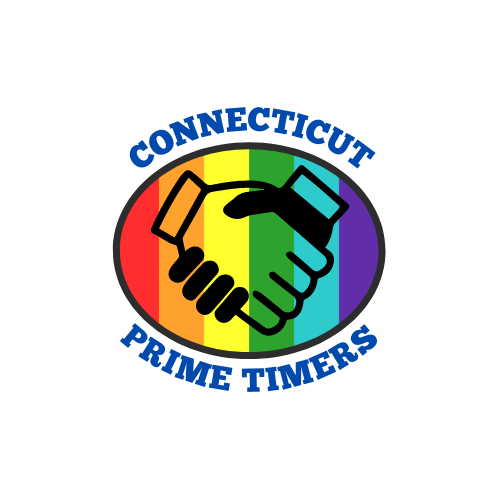 SCHOLARSHIP APPLICATION$1,000.00 SCHOLARSHIP TO BE AWARDED TO A STUDENTWITHIN THE LGBTQ+ COMMUNITYLast Name:  ________________ First Name:  _____________  Middle Initial:  ____Street Address: ______________________________________________________City _________________________ State: ________ .Zip Code: _______________Phone:  ____________________.  Email: _________________________________Date of Birth: ______________SCHOOL INFORMATION:High School:  Name of School: ______________________________________Graduated:   Year: ________.     Month: _____Next Year: Name of College/University/Technical College: o First Year     o Second Year.    o Third Year     o Fourth YearPlease attach student’s background information and their future goals on separate sheetPlease attach photo (optional).Nominated by: ___________________________Relation to Student: _______________________.    Phone: __________________APPLICATIONS MUST BE POSTMARKED BY July 1stMail or email application to:CT Prime TimersP.O. Box 8057Manchester, CT 06040ctprimetimers@aol.com